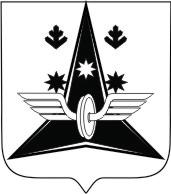 АДМИНИСТРАЦИЯГОРОДСКОГО ОКРУГААРХАНГЕЛЬСКОЙ ОБЛАСТИ «КОТЛАС»УПРАВЛЕНИЕ ПО СОЦИАЛЬНЫМ ВОПРОСАМКОМИТЕТ ПО ОБРАЗОВАНИЮР А С П О Р Я Ж Е Н И Еот «11» октября 2022 г. № 150г. КОТЛАСОб утверждении Правил проведения муниципального этапавсероссийской олимпиады школьниковС целью совершенствования работы по организации и проведению муниципального этапа всероссийской олимпиады школьников:Утвердить прилагаемые Правила проведения муниципального этапа всероссийской олимпиады школьников (Приложение).Признать утратившим силу Правила проведения муниципального этапа всероссийской олимпиады школьников, утвержденные распоряжением Комитета по образованию Управления по социальным вопросам администрации городского округа Архангельской области «Котлас» от 5 октября 2021 года № 140 «Об утверждении Правил проведения муниципального этапа всероссийской олимпиады школьников».Руководителям общеобразовательных организаций, на базе которых состоится муниципальный этап всероссийской олимпиады школьников, создать необходимые и безопасные условия для участников олимпиады.Контроль за исполнением распоряжения возложить на главного специалиста Комитета по образованию Управления по социальным вопросам администрации городского округа Архангельской области «Котлас» И.В. Божину.И.о. председателя Комитета                                                                                 М.В. СелезневаПРИЛОЖЕНИЕ к распоряжениюКомитета по образованию от «   » октября 2022 г. № ПРАВИЛАпроведения муниципального этапа всероссийской олимпиады школьников1. Общие положения1.1. Настоящие Правила проведения муниципального этапа всероссийской олимпиады школьников (далее – Правила) устанавливают сроки проведения муниципального этапа всероссийской олимпиады школьников (далее – олимпиада), перечень общеобразовательных предметов, по которым он проводится, определяют участников олимпиады, их права и обязанности, устанавливают правила определения победителей и призёров олимпиады. 1.2. Организатором олимпиады являются Комитет по образованию Управления по социальным вопросам администрации городского округа Архангельской области «Котлас», Ресурсный центр по работе с одаренными детьми муниципального учреждения дополнительного образования «Центр дополнительного образования городского округа Архангельской области «Котлас» (далее – организаторы олимпиады) (Приложение № 1).2. Цель олимпиады2.1. Олимпиада проводится с целью выявления и развития у обучающихся творческих способностей и интереса к научной (научно-исследовательской) деятельности, отбора лиц, проявивших выдающиеся способности для участия в региональном и заключительном этапах всероссийской олимпиады.3. Организация олимпиады3.1. Олимпиада проводится ежегодно в ноябре -   декабре по разработанным заданиям региональных предметно-методических комиссий по общеобразовательным предметам. 3.2. Конкретные даты устанавливаются министерством просвещения Российской Федерации. 3.3. Место проведения олимпиады устанавливается организаторами олимпиады.3.4. Олимпиада проводится по следующим общеобразовательным предметам: для обучающихся 4-х классов по образовательным программам начального общего образования -  математика, русский язык, окружающий мир и литературное чтение; для обучающихся 7-11 классов по образовательным программам основного, среднего общего образования - математика, русский, иностранный язык (английский, немецкий), информатика и ИКТ, физика, химия, биология, экология, география, астрономия, литература, история, обществознание, экономика, право, искусство (мировая художественная культура), физическая культура, технология, основы безопасности жизнедеятельности. 4. Организатор олимпиады4.1. Обеспечивает хранение олимпиадных заданий по каждому общеобразовательному предмету олимпиады, несёт установленную законодательством Российской Федерации ответственность за их конфиденциальность.4.2. Заблаговременно информирует организации о сроках и месте проведения олимпиады по каждому общеобразовательному предмету.4.3. Устанавливает количество проходных баллов по каждому предмету и классу, необходимое для участия обучающихся в муниципальном этапе олимпиады, совместно с организационной комиссией, в состав которой входят специалисты Комитета по образованию Управления по социальным вопросам администрации городского округа Архангельской области «Котлас», представители МУ ДО «Центр дополнительного образования городского округа Архангельской области «Котлас» (Приложение № 2).4.4. Определяет квоты победителей и призёров муниципального этапа олимпиады по каждому общеобразовательному предмету, определяет победителей и призёров олимпиады на основании рейтинга по каждому общеобразовательному предмету.4.5. Публикует на сайтах МУ ДО «Центр дополнительного образования городского округа Архангельской области «Котлас», администрации городского округа Архангельской области «Котлас» протоколы жюри олимпиады по каждому общеобразовательному предмету, не позднее 2-х рабочих дней после проведения олимпиады.4.6. Утверждает результаты муниципального этапа олимпиады по каждому общеобразовательному предмету и публикует их на сайте МУ ДО «Центр дополнительного образования городского округа Архангельской области «Котлас» (http://cdokotlas.ru/) в разделе:  Мероприятия/Всероссийская олимпиада школьников; на сайте  администрации городского округа Архангельской области «Котлас» (http://www.kotlas-city.ru/) в разделе: Образование/Всероссийская олимпиада школьников.4.7. Награждает победителей и призёров олимпиады поощрительными грамотами особого образца.5. Организаторы олимпиады в аудитории5.1. До начала олимпиады по каждому общеобразовательному предмету организаторы проводят инструктаж участников олимпиады - информируют о продолжительности олимпиады, порядке подачи апелляций о несогласии с выставленными баллами, о случаях удаления с олимпиады, а также о времени и месте ознакомления с результатами олимпиады.5.2. Проводят олимпиаду.6. Жюри олимпиады6.1. Для объективной проверки олимпиадных заданий, выполненных участниками олимпиады, формируется жюри по каждому общеобразовательному предмету (далее - жюри олимпиады).6.2. Жюри принимает для оценивания закодированные (обезличенные) олимпиадные работы участников олимпиады.6.3. Оценивает выполненные олимпиадные задания в соответствии с утверждёнными критериями и методиками оценивания выполненных олимпиадных заданий.6.4. Рассматривает апелляции участников олимпиады (в течение 2-х рабочих дней после опубликования результатов олимпиады по предмету).7. Участники олимпиады7.1. На муниципальном этапе олимпиады по каждому общеобразовательному предмету принимают индивидуальное участие обучающиеся 4, 7-11 классов, которые являются:- участниками школьного этапа олимпиады текущего учебного года, набравшие необходимое для участия в муниципальном этапе олимпиады количество баллов, установленное организатором муниципального этапа олимпиады;- победителями и призёрами муниципального этапа олимпиады предыдущего учебного года, продолжающие обучение в организации (вне квоты), имеющие согласие родителей (законных представителей) на публикацию олимпиадных работ в сети «Интернет» (Приложение № 3). Если ребенок совершеннолетний (18 лет), то он сам пишет заявление и дает согласие (Приложение № 4).7.2. Участники муниципального этапа вправе выполнять олимпиадные задания, разработанные для более старших классов по отношению к тем, в которых они проходят обучение. В случае их прохождения на последующие этапы олимпиады, данные участники олимпиады выполняют олимпиадные задания, разработанные для класса, который они выбрали.7.3. Общеобразовательные организации несут ответственность за жизнь и здоровье участников олимпиады во время проведения муниципального этапа олимпиады по каждому общеобразовательному предмету.7.4. Во время проведения олимпиады участники олимпиады:- должны соблюдать настоящие Правила и требования к проведению олимпиады по каждому предмету;- должны следовать указаниям представителей организатора олимпиады;- не вправе общаться друг с другом, свободно перемещаться по аудитории;- вправе иметь справочные материалы, электронно-вычислительную технику, разрешённые к использованию во время проведения олимпиады, перечень которых определяется в требованиях к организации и проведению олимпиады по каждому общеобразовательному предмету.7.5. В случае нарушения участником олимпиады настоящих Правил и утверждённых требований к организации и проведению олимпиады по каждому общеобразовательному предмету, организатор олимпиады в аудитории вправе удалить данного участника олимпиады из аудитории, составив акт об удалении участника олимпиады.7.6. Участники олимпиады, которые были удалены, лишаются права дальнейшего участия в олимпиаде по данному образовательному предмету в текущем году.8. Порядок проведения олимпиады в период ограничения массовых мероприятий (в дистанционном формате)8.1. В каждой общеобразовательной организации распорядительным актом назначается руководитель площадки проведения олимпиады (ППО), организаторы в аудиториях (не менее 2-х педагогов), организатор вне аудиторий. 8.2. При назначении организаторов необходимо исключить присутствие в аудиториях учителей, обучающиеся которых находятся в аудитории.8.3.	Все организаторы проходят инструктаж по порядку проведения олимпиады.8.4.	До начала олимпиады организаторы в кабинетах проводят инструктаж участников олимпиады: информируют о продолжительности олимпиады, порядке подачи апелляций о несогласии с выставленными баллами, о случаях удаления с олимпиады, а также о месте ознакомления с результатами олимпиады. 8.5.	Руководители ППО, организаторы несут персональную ответственность за неисполнение или ненадлежащее исполнение возложенных на них обязанностей.8.6.	Во время проведения олимпиады в каждом ППО рекомендовано обеспечить функционирование медицинского кабинета.8.7. Муниципальный этап олимпиады проводится на базе своих общеобразовательных организаций с соблюдением санитарно-эпидемиологических требований в условиях профилактики и предотвращения распространения новой коронавирусной инфекции (COVID - 19), а именно: проведение генеральной уборки с использованием дезинфекционных средств в аудитории, в которой будет проводится олимпиада, использование прибора для обеззараживания воздуха, обработка рук участников антисептическими средствами, рассадка участников с сохранением социальной дистанции. 8.8. Участники олимпиады должны явиться в ППО за 15 минут до начала. Рекомендуется составить график прибытия, позволяющий избежать скопления большого числа людей.8.9.	Участники олимпиады проходят термометрию. В случае выявления участника с повышенной температурой тела (+37° С и выше) - участник не допускается на олимпиаду (руководителем ППО составляется акт в свободной форме).8.10. В случае болезни или нахождении на карантине в связи с COVID-19 участник не допускается к участию в олимпиаде, при этом его допускается заменить.8.11. После прохождения термометрии участники проходят в аудиторию.8.12. Во время проведения олимпиады в каждой аудитории обеспечить видео фиксацию с момента начала и окончания олимпиады. Для каждого участника олимпиады обеспечивается отдельное рабочее место.8.13.	За 5 минут до начала олимпиады организатор в аудитории проводит инструктаж.8.14.	Ответственный за проведение олимпиады за 20 минут до начала олимпиады получает от организаторов олимпиады на личную почту порядковый номер кодировки для участников олимпиады. Организаторы в аудитории кодируют олимпиадные работы по типу: первая буква «М» (из названия предмета олимпиады- н-р: математика), затем № класса, затем полученный порядковый номер.8.15. Ответственный за проведение олимпиады за 15 минут до начала олимпиады на личную электронную почту получает олимпиадные задания, затем их распечатывает и приносит в аудиторию для участников олимпиады. 8.16.	 После истечения времени написания олимпиадных заданий участники сдают работы организаторам в аудитории.8.17.	После окончания олимпиады организаторы в каждой аудитории пересчитывают работы и передают руководителю ППО.8.18.	Руководитель ППО запаковывает олимпиадные задания и черновики участников олимпиады перед камерой в один пакет, который получил от организаторов олимпиады.8.19. Руководитель ППО обеспечивает своевременную передачу выполненных олимпиадных работ (в течение 30 минут после окончания олимпиады) специалисту муниципального органа управления образованием, ответственному за организацию и проведение муниципального этапа олимпиады, в отделе ИМО для дальнейшей передачи членам жюри на проверку.8.20. Если участник олимпиады закончил выполнение заданий досрочно, он сдает работу (вместе с черновиками) организаторам и покидает аудиторию.8.21. Информационную безопасность при проведении олимпиады обеспечивают: оргкомитет муниципального этапа олимпиады, ответственные за проведение олимпиады в организациях.Подведение итогов олимпиады и награждение победителей9.1. Победителями олимпиады признаются участники, набравшие наибольшее количество проходных баллов по каждому предмету и классу, при условии, что количество набранных ими баллов превышает половину максимально возможных.9.2. Призерами признаются участники, набравшие последующие результаты за результатом победителя, при условии, что количество набранных ими баллов превышает половину максимально возможных.9.3. Квота победителей и призеров устанавливается организационной комиссией олимпиады.9.4. Победителями и призерами могут стать несколько участников, набравших одинаковое количество баллов из максимально возможных.Список победителей и призеров олимпиады утверждается организатором олимпиады. Победители и призеры олимпиады награждаются грамотами. 9.6. Итоги муниципального этапа олимпиады подводятся в индивидуальном и командном зачете. 10. Показ работ и апелляция10.1. Показ итоговых олимпиадных работ осуществляется по индивидуальному запросу участника олимпиады в течение двух рабочих дней после объявления результатов в оргкомитет олимпиады и может проводиться как в очной, так и в дистанционной форме.10.2. Рассмотрение апелляций проводится в случаях несогласия участника олимпиады с результатами оценивания его олимпиадной работы.10.3. Для проведения апелляции участнику олимпиады необходимо подать письменное заявление в оргкомитет на имя председателя жюри соответствующей олимпиады в течение двух рабочих дней после объявления результатов олимпиады (Приложение № 5).10.4. При рассмотрении апелляции присутствует только участник олимпиады, подавший заявление.10.5. На апелляции повторно проверяется только текст решения заданий, устные пояснения не оцениваются. Критерии и методика оценивания олимпиадных заданий не может быть предметом апелляции и пересмотру не подлежит.10.6. По результатам рассмотрения апелляции жюри соответствующего предмета олимпиады принимает решение об отклонении апелляции и сохранении выставленных баллов или об удовлетворении апелляции и корректировке баллов.10.7. Решение по апелляции является окончательным и пересмотру не подлежит.11. Участники регионального этапа всероссийской олимпиады школьников 11.1. На региональном этапе олимпиады по каждому общеобразовательному предмету принимают индивидуальное участие обучающиеся 4, 9-11 классов, которые являются:- участниками муниципального этапа олимпиады текущего учебного года, набравшие необходимое для участия в региональном этапе олимпиады количество баллов, установленное организатором регионального этапа олимпиады;- победителями и призёрами регионального этапа олимпиады предыдущего учебного года, продолжающие обучение в организации.12. Финансирование олимпиады12.1. Муниципальный этап всероссийской олимпиады школьников проводится за счет средств муниципального бюджета.12.2. Оплата расходов по проезду участников, сопровождающих их лиц к месту проведения регионального этапа всероссийской олимпиады школьников осуществляется за счет предусмотренных средств в муниципальном бюджете в текущем году. Общеобразовательные организации имеют право самостоятельно предусматривать оплату проезда сопровождающим и участникам олимпиады из средств муниципальных общеобразовательных организаций. Приложение № 1 к Правилам проведения муниципального этапа всероссийской олимпиады школьниковОрганизаторы олимпиады - Божина И.В., главный специалист Комитета по образованию Управления по социальным вопросам администрации городского округа Архангельской области «Котлас»;- Чертополохова М.В., руководитель Ресурсного центра по работе с одаренными детьми муниципального учреждения дополнительного образования «Центр дополнительного образования городского округа Архангельской области «Котлас».Приложение № 2 к Правилам проведения муниципального этапа всероссийской олимпиады школьниковОрганизационная комиссия по установлению проходных баллов по каждому предмету и классу, необходимое для участия обучающихся в муниципальном этапе олимпиады - Божина И.В., главный специалист Комитета по образованию Управления по социальным вопросам администрации городского округа Архангельской области «Котлас»;- Чертополохова М.В., руководитель Ресурсного центра по работе с одаренными детьми муниципального учреждения дополнительного образования «Центр дополнительного образования городского округа Архангельской области «Котлас»;- Атрощенко Екатерина Владимировна, главный специалист Комитета по образованию Управления по социальным вопросам администрации городского округа Архангельской области «Котлас»;- Яценко Светлана Анатольевна, заместитель директора по учебно-воспитательной работе муниципального учреждения дополнительного образования «Центр дополнительного образования городского округа Архангельской области «Котлас»;- Харитонова Елена Николаевна, муниципального учреждения дополнительного образования «Центр дополнительного образования городского округа Архангельской области «Котлас».Приложение № 3 к Правилам проведения муниципального этапа всероссийской олимпиады школьниковЗаявление родителей (законных представителей)об ознакомлении с Правилами проведения олимпиады и согласии на публикацию олимпиадных работ своего несовершеннолетнего ребенка, в том числе в сети «Интернет»ОбразецПриложение № 4 к Правилам проведения муниципального этапа всероссийской олимпиады школьниковЗаявление совершеннолетнего участника олимпиады (18 лет)об ознакомлении с Правилами проведения олимпиады и согласии на публикацию олимпиадных работ, в том числе в сети «Интернет»ОбразецПриложение № 5 к Правилам проведения муниципального этапа всероссийской олимпиады школьниковЗаявление участника олимпиады на апелляциюПредседателю жюри муниципального этапа всероссийской олимпиады школьников по ______________________________                                                                                   (предмет)от обучающегося_________________________________                                                                                             (фамилия, имя, отчество)______________ класса__________________________________________                                                                 (полное название образовательного учреждения)ЗаявлениеПрошу пересмотреть мою олимпиадную работу, т.к. не согласен с выставленными мне баллами (участник олимпиады далее обосновывает свое заявление)________________________________________________________________________________________________________________________________________________________________________________________________________________________________________________________________________________________________________________________________________________________________________________________________________________________________________________________________________________________________________________________________________________________________________________________________________________________________________Дата                                                                                           ПодписьШкола______ _________________________________ Класс__________Я _______________________________________________________                             (ФИО законного представителя полностью)являясь родителем (законным представителем) ________________________________________________________________________                                                       (ФИО ребенка полностью)подтверждаю ознакомление с Правилами проведения всероссийской олимпиады школьников и даю согласие на публикацию работ, на размещение фото- и видеоматериалов, а также приказов, распоряжений и протоколов участников мероприятия, в том числе в сети «Интернет».Согласие действует с даты его подписания до даты отзыва, если иное не предусмотрено законодательством Российской Федерации. Я уведомлен(на) о своем праве отозвать настоящее согласие в любое время.«____»  ____________ 202__                                              подпись ______________Школа______ __________________________________ Класс__________Я __________________________________________________________                             (ФИО совершеннолетнего участника)подтверждаю ознакомление с Правилами всероссийской олимпиады школьников и даю согласие на публикацию олимпиадных работ на размещение фото- и видеоматериалов, а также приказов и протоколов участников мероприятия, в том числе в сети «Интернет».Согласие действует с даты его подписания до даты отзыва, если иное не предусмотрено законодательством Российской Федерации. Я уведомлен(на) о своем праве отозвать настоящее согласие в любое время.«____»  ____________ 202__                                                 подпись ______________